St Luke’s CE PrimaryAutumn 1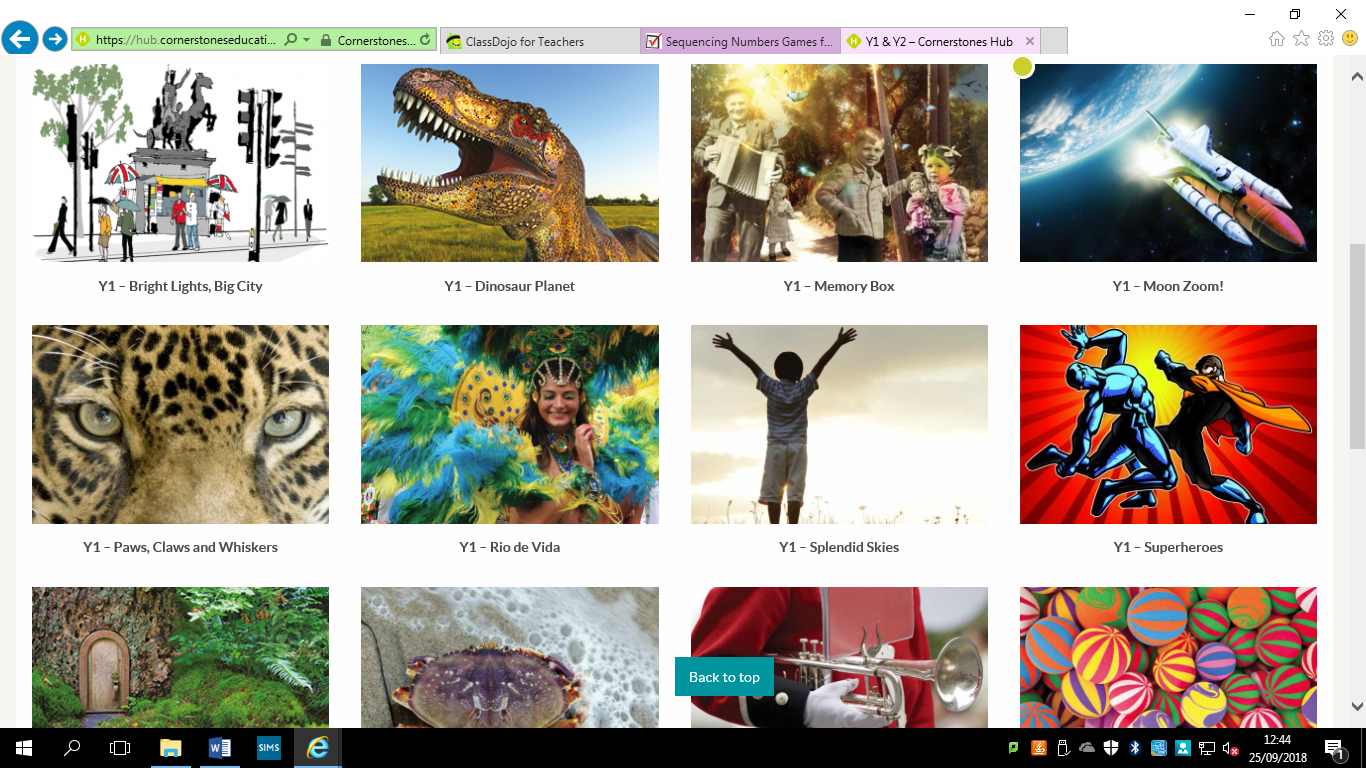 Paws, Claws and Whiskers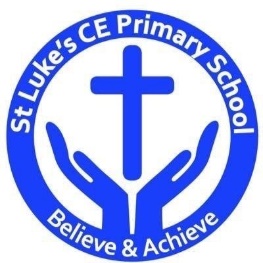 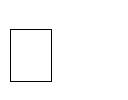 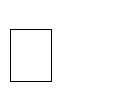 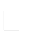 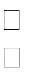 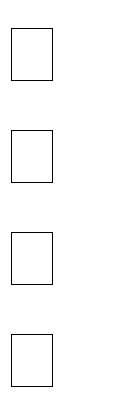 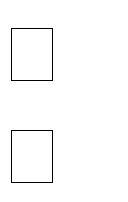 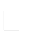 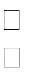 Discrete Learning SubjectsMain Learning Focus in English:Children will learn to: Sound out words using the sounds they already know BlendBecome more secure in Set 1 and 2 sounds Write simple sentencesUse full stops and capital lettersAnswer questions about books to enhance their comprehension skillsRead more fluently at their levelMain Learning Focus in Mathematics:Children will learn to:Repeat a pattern Count on and count backRecognise and write numbers from 1-10Add by counting onTake away by counting backCount to and from 20Double numbers to 10Halve and shareRecognise odd and even numbersMeasure length, height and distance Measure weight, volume and capacity Main Learning Focus in Computing:    Learning how to log in   Online safety    Learning to care for equipment Main Learning Focus in Religious Education: Who are Christians and what do they believe?    Explore rules and understand why we have them Investigate the rules people follow around the worldUnderstand religious symbols and why they are important to peopleMain Learning Focus in PSHE:Begin to understand other people’s feelings and how our actions affect themSpecialist Taught Subjects:Main Learning Focus in Physical Education:Work will include individual, group and paired activities Simple instruction games   Recognising how our bodies feel during and after exerciseMain Learning Focus in French:Meet and greet other people Numbers 1-10 in French Main learning Focus in Music:Listening to, making, exploring and discussing sounds Recognising different  sources  of  soundsSelf Assured Learner - Aspect DevelopmentSelf Assured Learner - Aspect DevelopmentExploring and taking Risks with LearningThe 4Rs (Resourcefulness – Reflectiveness – Relationships – Resilience)Creating and Thinking CriticallyBlooms Taxonomy – Thinking Hats –Active LearningKagan StructuresReflecting on work and being proud of own achievementsROLE - ROLO